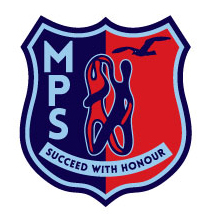 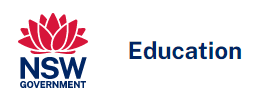 Merewether Public SchoolAnti – Bullying Plan18 May 2023Our School PlanThis plan outlines the process for preventing and responding to student bullying in our school and reflects the Anti-Bullying Plan aligns with the Bullying of Students: Prevention and Response Policy and the Behaviour Code for students of the New South Wales Department of Education (NSW DoE). Schools exist in a society where incidents of bullying behaviour may occur. Preventing and responding to bullying behaviour in learning and working environments is a shared responsibility of all Departmental staff, students, parents, caregivers and members of the wider school community. The NSW DoE rejects all forms of bullying. No student, employee, parent, caregiver or community member should experience bullying within the learning or working environment of the Department.Statement of PurposeAll students, staff and parents at Merewether Public School have the right to be treated fairly and with dignity in an environment free from disruption, intimidation, harassment, discrimination and victimisation. Respect and acceptance of others is valued at our school. Positive relationships are fostered through programs such as; the school positive wellbeing system, buddy programs and peer and adult recognition of achievements and success. High expectations of exemplary behaviour are maintained at all times.Underpinning all our school policies and programs are our core values:RESPECT, RESPONSIBILITY and QUALITYProtectionBullying is defined as repeated verbal, physical, social or psychological behaviour that is harmful and involves the misuse of power by an individual or group towards one or more persons. It is a repeated and deliberate oppression of a less powerful individual by a more powerful group or individual.Cyber bullying refers to bullying through information and communication technologies.Bullying can involve humiliation, domination, intimidation, victimisation and all forms of harassment including that based on sex, race, disability, homosexuality or transgender. Bullying of any form or for any reason can have long term effects on those involved including bystanders.Conflicts or fights between equals and single incidents are not defined as bullying.Important PointsNot all hurtful behaviours are bullying, but schools address inappropriate behaviour whether or not it meets the definition of bullyingNo method of addressing bullying has been reported as 100% effectiveNo one intervention is appropriate in all circumstances of bullying and more than one intervention will usually need to be implementedTypes of BullyingBullying takes many forms. Merewether Public School considers the following behaviours as examples of bullying.ResponsibilitiesAt Merewether Public Public School we are committed to maintaining a positive climate of respectful relationships where bullying is less likely to occur. To achieve this, the whole school community has a responsibility to take positive and consistent actions to deal effectively with bullying.PreventionThe strategies implemented at Merewether Public School to assist in the prevention of bullying include:Teaching skills and understandings that will lead to reducing and eliminating bullying behavioursExplicit teaching of the School’s Core Values and the behaviour expectations associated with theseSocial Skills program taught K-6 as PDHPE units of workAnti-bullying units taught annually in all classrooms k-6 with on-going follow upRegular messages on procedures for students at school assembliesPeer support groups, peer mentoring and kinder buddy ProgramsRegular reminders the whole school and community population of proceduresInformation dissemination through the school Newsletter and the school websiteSchool Practices Promoting Respectful Relationships and Working to Prevent BullyingTeaching, revisiting and reinforcing the school’s Core Values of Respect, Responsibility and Quality and interpretations of these Core Values demonstrated as behaviours through on-going explicit Core Values lessonsSpecific weekly Social LessonsPeer Support lessonsBuddies Program in KindergartenIncentives for positive and pro-social behaviours through the school’s positive Student Wellbeing SystemDiscipline procedures for those who fail to follow school and classroom behaviour expectations and the THPS Core ValuesTeaching units eg. Child Protection, Personal DevelopmentTransition to High School ProgramsEarly Intervention for At-Risk StudentsAt Merewether Public School students who are identified as being at risk of developing long-term difficulties with social relationships and those students who are identified at or after enrolment as previously having experienced bullying or engaged in bullying behaviour will be involved in one or more of the following:Referral to the Learning Support TeamCounsellor supportIndividual behaviour management plan and programRegular reviews with parents/caregiversPlayground behaviour monitoring plan (if appropriate)In-class social skills programPositive systems to recognise appropriate social behavioursSpecific teaching of pro-social skillsAnnual workshop with police/school liason officer eg. cyber bullying and the legal ramifications for parents and studentsResponseThe whole school community is empowered to recognize and respond appropriately to bullying, harassment and victimisation and behave as responsible bystanders. Merewether Public School is committed to:Providing information for parents and students to train them in the recognition and reporting of school based bullyingPublicising clear procedures for reporting incidents of bullying to the schoolResponding to incidents of bullying that have been reported to the school, quickly and effectivelyMatching a planned combination of interventions to the particular incident of bullyingEducating bystanders in how to take positive steps to intervene, condemn and report bullyingProviding regular updates, within the bounds of privacy legislation, to parents and caregivers about the management of incidentsProviding support to any student who has been affected by, engaged in or witnessed bullying behaviourProcedures for Reporting Instances of BullyingStudentsTalking directly to their class teacher or another teacher who may refer to the Assistant PrincipalsTalking to their parents or caregivers to get assistance with reporting the incident to school staffParentsDirect approach to the class teacher who may refer to the Assistant Principals or PrincipalInformation for parents wishing to report matters of bullying will be advertised in the school newsletter and the school Anti-bullying brochureStaffTeachers will be informed of the procedures and their responsibilities at staff meetings and Staff Development DaysReporting and Referral to External Agencies and NSW PoliceIn cases of serious violence, the school will seek advice from the NSW DEC Safety and Security Directorate to ascertain if matters should be reported to the police.If in the opinion of the staff or school executive involved, it is prudent that a referral should be made to the NSW DoE Child Wellbeing Unit, the matter will be referred immediately to the Principal.Providing Updates to Parents and Caregivers on the Management of Bullying Incidents Reported to the SchoolWithin the bounds of privacy legislation, information on the management of reported incidents of bullying will be made available to the persons implicated in the incident, reporting the incident and members of the school community.Procedures and TimeframesTeachers or school staff will immediately report instances of bullying to the member to the school executive responsible for those students, with an accompanying behaviour incident report (SENTRAL) and any other written information or victim/witness statements.Initial action will be taken within one day in most cases, with subsequent follow up as required. All reports and follow up actions are recorded in the school data system (SENTRAL).Interventions to Address Particular Incidents of BullyingA graded set of intervention options will be matched to each particular incident of bullying determined by; the severity, duration of the behaviour, frequency and type of behaviours and the age of those involved.Where possible, consultation with the affected student/s about how they wish the situation to be managed will occur. However, the school has the responsibility to manage the situation and work towards resolution.Interventions may involve the following actions:Discussion with the student to resolve the problemReminder of the school Core ValuesBuddies Program in KindergartenBuddy SystemsMediationStrengthening the victim or assertiveness trainingPeriods of withdrawal from playWalking with the teacher on playground dutyWithdrawal from the playground by the school executiveFurther consequences and daily follow-upSanctions imposed through individual Behaviour Management PlanOn-going monitoringRestorative practicesMeetings with parents/caregivers to plan collaborative approachesBy-stander trainingReferral to the ARCO staff memberReferral to Community Services/Police if appropriateReferral to School CounsellorIn-School SuspensionSuspensionStrategies to Support Students who have been affected by, engaged in or witnessed Bullying BehaviourVictims may need support strategies to avoid further instances of discrimination/violenceVictims may seek peer mediation as a means of solving their problems and reaching a resolutionProvocative victims need assistance and strategies to come to an understanding about their own behaviour in relation to othersStrategies will be coordinated by:TeachersThe Learning Support TeamSchool ExecutiveSchool Counsellorand may involve a range of actions suited to the individual.Identifying Patterns of Bullying BehaviourAll behaviour incident reports will be completed by teachers on SENTRAL. This information will detail the student/s engaged in bullying behaviours and the details of the victim/s and witnesses will also be included. Follow-up responses and interventions for both the bully and victim will be recorded with the incident by the school executive. Examination of this data will inform the effectiveness of the plan and indicate any further actions.Process for Appeals and the Handling of ComplaintsA complaint can be aboutAny aspect of the service provided or not provided in any Department of Education and Community siteThe behaviour or decisions of staffPractices, Policies and ProceduresWhilst most complaints will be resolved at the informal stage, parents can at any time during the process lodge an appeal if they feel the policy has not been followed fairly and properly. The NSW Department of Education and Communities Complaints Handling Policy Guidelines outlines the appropriate procedures for lodging a complaint.Publicising the school’s Anti-Bullying PlanThe plan will be widely available to the school and community through information being provided to the Merewether Public Parents and Citizens Association and will be included on the school website. At enrolment, all parents will be provided with the school Anti-Bullying pamphlet which will draw attention to the school’s Anti-Bullying Plan.The Anti-Bullying Plan will be available from the school Principal on request.Monitoring, Evaluating and Reporting to the School Community on the Effectiveness of the Anti-bullying PlanThe plan will be reviewed annually at staff meetings by the school teaching and executive staff.The Merewether Public School community will be advised of the monitoring process and provided with the opportunity to have input.Data from the Merewether Public School SENTRAL system will be examined to evaluate the effectiveness of the plan and procedures.Principal’s CommentMerewether Public School endeavours to provide an environment which is safe and secure. The school is committed to ensuring that students are provided with the opportunity to acquire the knowledge, skills and attitudes for effective participation in society and that they are able to conduct themselves with respect and show consideration and compassion for others.The school does not tolerate bullying in any form. Every member of the school community has the right to learn and teach in a happy and safe environment. The school therefore promotes positive and respectful relationships between all members of the school community.Additional InformationContactsAnti-bullying New South Wales  https://caldera-s.schools.nsw.gov.au/anti-bully  DET Safety Response Unit – 1300 363 778Contact for Police School Liaison Officer is 02 49266 524Kids Helpline: 1800 551 800	www.kidshelp.com.au/School Safety and Response Unit Hotline: 1300 363 778DET Intranet policies and procedures:Bullying: Preventing and Responding to Student Bullying in Schools PolicyBullying: Preventing and Responding to Student Bullying in Schools Guidelines*Bullying Interventions: Information for School Executive, Learning Support Teams or Student Welfare teamsBullying: Preventing and Responding to Student Bullying in Schools Planning Document*Anti-bullying Plan TemplatePrevention of Bullying in the WorkplaceCyber-bullying: Information for staff in schoolsBullying. No way! websitehttp://www.bullyingnoway.com.au/ideasbox/things-work/infomanage-2-1.shtmlNational Safe Schools Framework-2011: includes implementation and resource packhttp://www.dest.gov.au/sectors/school_education/publications_resources/profiles/nation  al_safe_schools_framework.htmPrincipals: Reporting Incidents Involving Assaults, Threats, Intimidation or Harassmenthttps://detwww.det.nsw.edu.au/inprincipal/sydney/2010-07-30/dn1000225.htmSchool Contact Information Merewether Public School 6 Henry Street  Merewether NSW 229102 49631318PhysicalHitting, punching, kickingPhysicalPushing, shoving, trippingPhysicalThrowing objectsPhysicalTaking other’s belongings/stealing from othersPhysicalDamaging other’s propertyPhysicalSpitting at othersPhysicalIntimidationVerbalThreateningVerbalName calling, teasing, put-downs, insultsVerbalSwearing at othersVerbalRidicule (making fun) of another person because of their actions, appearance, physical differences, religious beliefs or cultural background, family background or allergy/anaphylaxisIndirect/SocialSpreading rumoursIndirect/SocialExcluding othersIndirect/SocialWriting notesIndirect/SocialOstracising/alienatingIndirect/SocialMaking inappropriate gesturesCyber BullyingHarassing and threatening messagesCyber BullyingDenigrations – sending nasty SMS, pictures or prank phone calls, “SLAM Books” (websites or negative lists)Cyber BullyingImpersonation – using a person’s screen name or password. Eg. Message to hate group with personal details of another personCyber BullyingOuting or trickery – sharing private personal information, messages, pictures with others. Posting “set up” images/videosCyber BullyingOstracism – intentionally excluding others from online group. Eg. Taken off buddy/friends list/blockedCyber BullyingSexting – sharing explicit material via mobile phoneCyber BullyingInappropriate use of camera phonesStaff ResponsibilitiesStaff ResponsibilitiesStaff have a responsibility to:model appropriate behaviour at all timesStaff have a responsibility to:respond in a timely manner to incidents of bullying according to the school’s Anti-Bullying PlanStaff have a responsibility to:implement school programs which promote positive relationships that incorporate strategies to deal with bullyingStaff have a responsibility to:have knowledge of school and departmental policies relating to bullying behaviour and student welfareStaff have a responsibility to:communicate bullying incidents with parents when neededStaff have a responsibility to:implement teaching of anti-bullying messages through explicit and incidental learning experiencesStaff have a responsibility to:provide curriculum and pedagogy that supports students to develop an understanding of bullying and its impact on individuals and the broader communityStaff have a responsibility to:document incidents of bullyingStudent ResponsibilitiesStudent ResponsibilitiesStudents have a responsibility to:behave appropriately, respecting individual differences and diversityStudents have a responsibility to:behave as responsible “digital” citizensStudents have a responsibility to:behave as responsible bystandersStudents have a responsibility to:report incidents of bullying according to the school’s Anti-bullying PlanStudents have a responsibility to:follow the school’s Anti-Bullying PlanParent and Caregiver ResponsibilitiesParent and Caregiver ResponsibilitiesParents and caregivers have a responsibility to:support their children to become citizens and to develop responsible on-line behaviourParents and caregivers have a responsibility to:be aware of the schools Anti-Bullying Plan and assist their children in understanding bullying behaviourParents and caregivers have a responsibility to:support their children in developing positive responses to incidents of bullying consistent with the school Anti-bullying PlanParents and caregivers have a responsibility to:report incidents of school related bullying behaviour to the schoolParents and caregivers have a responsibility to:work collaboratively with the school to resolve incidents of bullying when they occurSchool Community ResponsibilitiesSchool Community ResponsibilitiesThe School Community has a responsibility to:model and promote positive relationships that respect and accept individual differences and diversity within the school communityThe School Community has a responsibility to:positively support the school’s Anti-bullying Plan through words and actionsThe School Community has a responsibility to:work collaboratively with the school to resolve incidents of bullying when they occurThe School Community has a responsibility to:report incidents of school-related bullying behaviour to the school, consistent with the school Anti-Bullying Plan